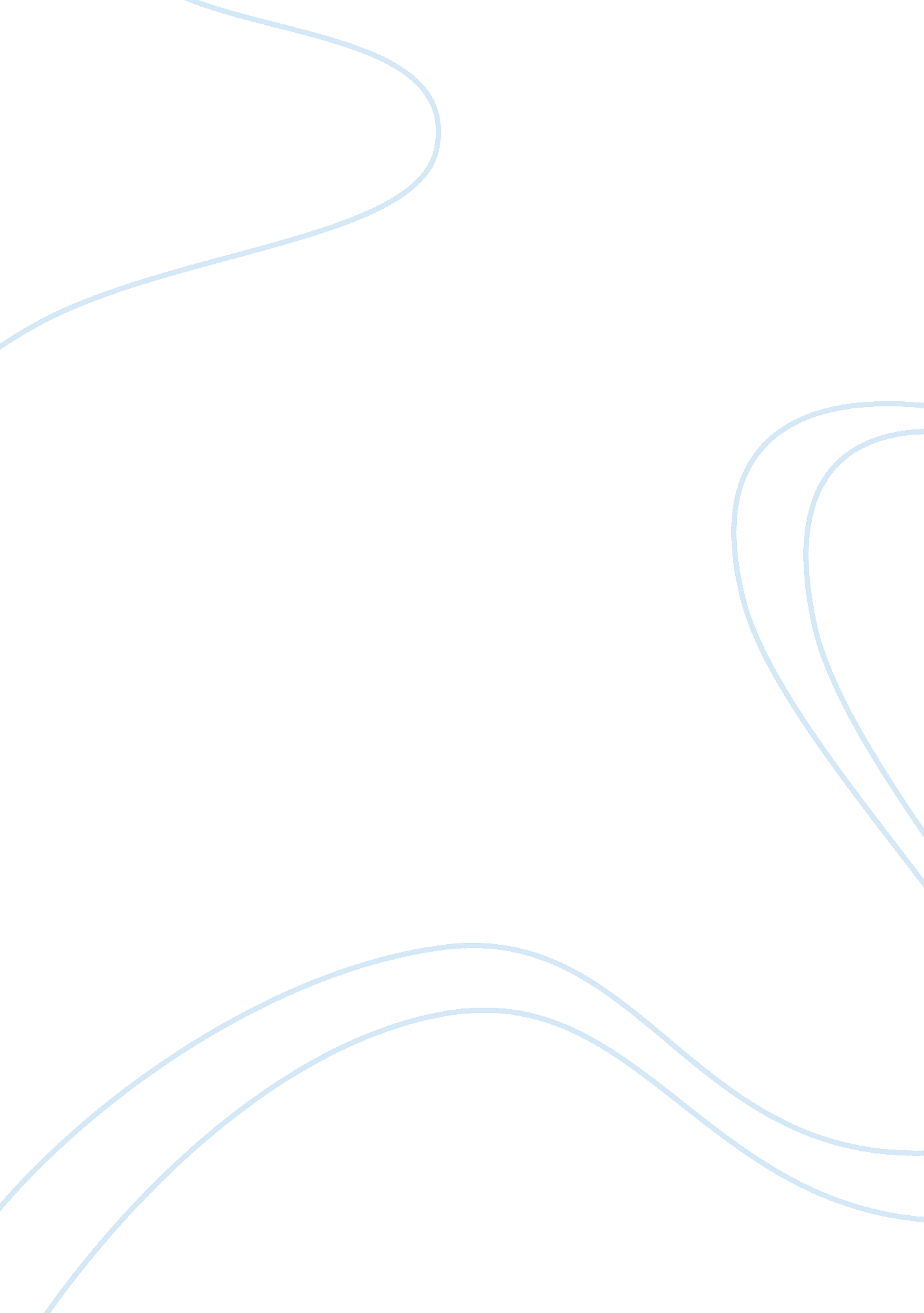 The registration statement (form s-1)Finance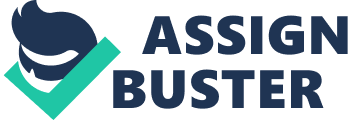 The Registration ment (Form S Today, organizations in the United s are caused to experience evolving domesticand international laws and protocols about privacy, data security, and other issues. I think a majority of these legal cannons is caused to undergo change and unclear interpretation that can harm an organization. As a result, the 1933 Security Act has a registration statement form with complicated language and word choice. This complex quality ensures the thorough application and understanding of domestic laws when registering a business to public trade (Miller 506). A complicated language makes the registration statement effective in the sense that the issuer intends to present securities held by the business. From this perspective, the registration statement form successfully takes an enterprise “ off the shelf” and into a certain market officially (Miller 506). When the Security Act of 1933 takes a business off the shelf, it normally offers them a base prospectus and supplement for a deeper understanding of public trading. 
Even though the goal of the 1933 Security Act was to allow a prospective procurement, it is not realized all the time. I believe this unsuccessful aspect of the law is brought about by the complicated nature of the registration statement. A business needs to be able to make a logical deduction bent on reliable data, which registration requirements included in the registration statement form often constraint. For instance, an issuer might be unwilling to engage true weaknesses in an activity. As a result, he or she uses the complicated registration statement form to delay the process while adhering to the law theoretically (Miller 506). 
Works Cited 
Miller, Roger. Cengage Advantage Books: Fundamentals of Business Law Today: Summarized Cases. New York: Cengage Learning, 2015. 